Maturitní téma č. 11Druhoústí živočichové – anamniaMnohobuněční živočichové s eukaryotickými buňkami Živočichové s vyvinutým coelomem (pravá tělní dutina)Blastoporus přejímá funkci řitního otvoru a ústní otvor se během ontogeneze prolamuje na opačném konci tělaBilaterální souměrnost těla (výjimku tvoří ostnokožci – paprsčitá)Patří sem chapadlovci, ploutvenky, bradatice, ostnokožci, polostrunatci a strunatciRozmnožování:A) Pohlavní → přisedlí – hermafrodité, volně se pohybující → gonochoristé- oplození: - vnější (vodní skupiny, s výjimkou paryb a některých zástupců ryb)      - vnitřní (paryby, některé druhy ryb, suchozemští obratlovci)- vývoj: - nepřímý (přes larvu, např. kruhoústí – larvy minohy, obojživelníci – larvy pulci)           - přímý (paryby, ryby, suchozemští obratlovci s výjimkou obojživelníků)b) Nepohlavní → pučeníKmen: Chapadlovci (Tentaculata)Mořští i sladkovodní živočichové s věncem příústních chapadelTrávicí trubice do písmene UŽiví se řasami a rozsivkamiNemají cévní a vylučovací soustavuHermafroditi, rozmnožují se pohlavně s nepřímým vývojem a nepohlavně pučenímVnitřní pupeny = statoblastyKmen: Ostnokožci (Echinodermata)Živočichové žijící na mořském dně, 7 000 druhů, vývoj již v období prvohor, mnozí jsou fosilníDospělci mají pětipaprsčitě souměrné tělo, larvy dvoustranně (bilaterálně)Opora těla: Mezodermální vápenatý skelet – buňky v podkožním pojivu vylučující vápenaté destičky (tvoří souvislou schránku) a ostny (systém jehličkovitých útvarů v pokožce)CS ve formě ambulakrální soustavy = systém vodních cév ovládající svým tlakem pohyb panožekpanožky a jejich deriváty se mohou podílet na získávání potravy, vylučování metabolitů a dýcháníNS jednoduchá ve formě několika okružních (cirkulárních) nervových pruhů se spojkamiVysoká schopnost regeneracePřevažují gonochoristéTřídy: lilijice, hadice, hvězdice, ježovky, sumýšiLilijice Nejstarší ostnokožciPrimárně přisedlí, živí se detritem (neživá organická hmota) a mikroorganismyLilijice středomořská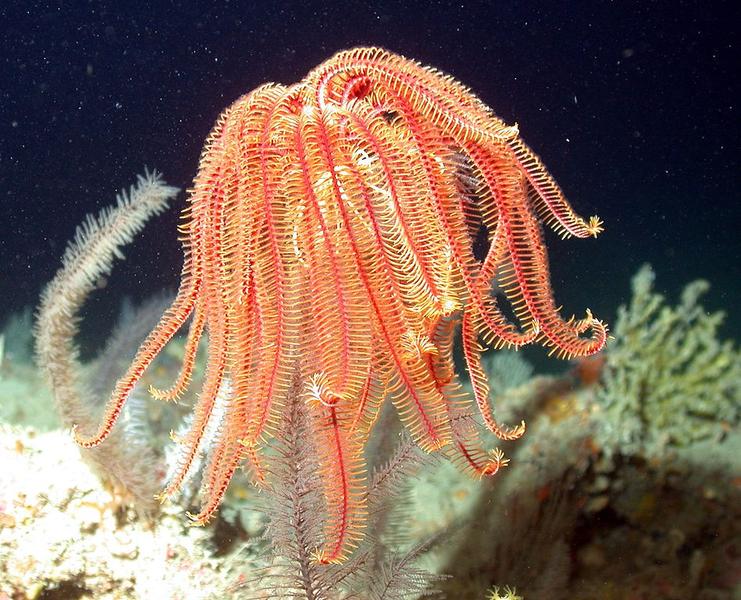 HadicePohyblivý, 5 štíhlých a ohebných ramenŽiví se dravěHvězdnicePohyblivý, mohutná ramena (neodlišená, navazují na vlastní tělo na rozdíl od hadic → jsou v nich umístěny gonády (pohlavní žlázy)Živí se dravě i větší kořistí např. plži, mlži a ostnokožciJežovkyPohyblivý, kulovitý tvar tělaZe schránky vyrůstají ostré ostny, mezi nimiž jsou pedicelárie → k odstraňování nečistot mezi ostnyŽiví se mikroorganismy, využívají k tomu Aristotelovu lucernu (ústní ústrojí z vápenatých destiček)Larva = Pluteus Sumýši Nemají pevnou schránku, pružná a ohebná pokožka, protáhlé tělo – připomíná okurku (hovorově mořské okurky)Ambulakrální nožky kolem ústního otvoru ve formě chapadélek (k zachycení potravy – dendrit nebo mikroorganismy)Systém dýchání → vodní plíce – 2 tenkostěnné vaky Při napadení vylučují sliz k omezení pohybu predátora, potom vyvrhnou část střeva k odpoutání pozornosti, zbytek střev se rychle regenerujeKmen: Polostrunatci (Hemichordata)Pravděpodobně předchůdci strunatcůŽijí na mořském dněNa těle rozlišujeme žalud (prosoma), límec (mezosoma) a trup (metasoma)Gonochoristé, nepřímý ontogenetický vývojŽiví se mikroorganismy (mikrofágně)     Třídy: Žaludovci a Křídložabří Žaludovci (Balanoglossa)Larvy tornárieHloubí chodby v pískuŽaludovec malýKřídložabříTvoří kolonie v lasturáchKmen: Strunatci (Chordata)Nejdokonaleji vyvinutí druhoústístruna hřbetní (chorda dorsalis) – vznik z ektodermu (tvoří oporu těla) → je základem vnitřní kostry, u vyšších druhů je zčásti nebo zcela nahrazena páteříNS: trubicovitá, vznik z endodermu, u vyšších druhů rozlišena na míchu a mozekDS: Hltan proděravěn několika žaberními štěrbinami, vyšší obratlovci dýchající plícemi mají štěrbiny jen v embryonální fázi a poté zarůstajíCS: uzavřená, srdce na břišní straně tělaTS: trubicovitá, prochází středem těla, vzniká pravý ocas (postanální) 3 podkmeny: Pláštěnci, Kopinatci a ObratlovciPláštěnci (Urochordata, Tunicata)Mořští strunatciPokožka vylučuje rosolovitý plášť (tunica), tvořený polysacharidem tunicinemCS: otevřená nebo chybíVS: chybí, škodlivé látky se ukládají do zásobních ledvinRS: hermafroditi, nepřímý vývoj, časté pučení, vyskytuje se i metagenezeNS: nervová trubice a chordy pouze u larevOntogenetická regrese: larva je na vyšším vývojovém stupni, má nervovou trubici a strunu hřbetní Třídy: Vršenky, Salpy a sumky Kopinatci = Bezlebeční (Cephalochordata) Žijí v litorálu (pobřežní části) teplých moříChorda (struna hřbetní) u larev i dospělcůŽiví se mikroorganismyDen tráví zahrabáni v písku, pohyb pouze v nociPloutevní lemÚstní otvor je lemován pohyblivými tykadly (cirry) Nemají kostruRS: gonochoristé, mimotělní oplození, nepřímý vývoj s asymetrickou larvouCS: uzavřená, nemají srdceNS: trubicovitáDS: dýchají pokožkouKopinatec plžovitý, čínskýObratlovci (Vertebrata)Aktivně pohyblivý, bilaterálně symetričtíMimořádně výkonná nervová soustavaTělo členěno na hlavu, trup a ocasPokožka je vícevrstevná, produkuje deriváty (např. pancíře, šupiny, peří nebo srst)Kostra – původně chrupavčitá, později kostěná s malým podílem chrupavek, v osní části se člení na páteř a lebkuNS: centrální a periferníDS: vodní – vnitřní a vnější žábry, suchozemští – plíce, kožní dýcháníCS: uzavřená, velmi výkonná, svalnaté srdce, krev má funkci přenosu kyslíkuTS: vyvinutí trávící žlázyVS: párová ledvinaRS: gonochoristé, výjimku tvoří některé rybyObratlovce dělíme na: Nadtřída: a) BezčelistnatciTřída: kruhoústí – sliznatky a mihulovciNadtřída: b) ČelistnatciTřídy: paryby, ryby, obojživelníci, plazi, ptáci, savciNadtřída: BezčelistnatciNejprimitivnější, žijí ve vodě, dýchají žábramiChorda primárně zachována po celý život, nemají čelisti a párové končetinyŽiví se filtrací nasávané vody, příp. dravě parazitickyKruhoústíHadovitě protáhlé tělo, chrupavčitá kostraLarva minoha, nepřímý vývojNevyvinuté čelisti, vytvořená kloakaCS: Venózní (prochází pouze neokysličená krev) srdce má 2 části → předsíň a komoruVS: prvoledvinyRS: vnější oplození, třeníDS: žábry, 7 párů žaberních otvorůMihulovci: válcovité tělo, kruhová ústa → k přisávání na kořist, živí se bud dravě nebo nepřijímají potravu vůbecMihule potoční, Mihule říční, Mihule mořská, Mihule karpatskáSliznatky: stavba těla podobná mihulovcům, bez hřbetní ploutve, ústa neslouží k přisávání – ale k zahryzávání, vyvinuté slzotvorné žlázy k obraně (proto sliznatky)Sliznatka mořská, Sliznatka cizopasnáNadtřída: Čelistnatci (Gnathostomata)Složitá stavba tělaKořisti se zmocňují čelistmi (vznikly přeměnou prvních žaberních oblouků)Párové končetiny s vnitřní kostrouTřídy Pancířnatí a Trnoploutví, vymřely již v prvohoráchParyby (Chondrichthyes) Vnitřní kostra chrupavčitá, tělo vřetenovitého tvaru, lebka má protáhlou obličejovou část (rypec = rostrum)Vnější kostra tvořena plakoidními šupinami (chemický základ je dentin = zubovina, drsnost šupin)Většina druhů se živí dravěÚsta tvořena mohutnými čelistmi a několika řadami zubů (vznikly přeměnou plakoidních šupin)Uvnitř střeva umístěna spirální řasa (zvětšuje trávící plochu)Živí se masožravěRektální žláza – k vylučování přebytečné soliPárové ploutve: prsní, břišní (u samců slouží jako pářící orgány = pterygopody)Nepárové ploutve: hřbetní, ocasní, řitníRS: oplození vnitřní, častá živorodost, vajíčka jsou velká, vývoj přímý, malý počet mláďatvejcorodí - samice naklade vajíčka, ty se uchytí např. v chaluhách a později se vylíhnou malí dravcivejcoživorodí – samice naklade vajíčka a ty se hned vylíhnounitroděložní kanibalismus – mláďata se vylíhnou už v těle matky a mohou požírat sourozence → přežije ten nejsilnější, ŽralociživorodíŘády: Žraloci, Rejnoci a ChiméryŽraloci (Selachiformes)Plakoidní šupiny, velká játra, mnohovrstevná pokožka Lorenziniho ampule – vnímání elektrických podnětů pohybující se kořistiVnímaví na chemické složení vody → krev cítí na několik mílíProtáhlý mozek, vyvinutý koncový mozek s mohutným čichovým lalokem a mozečkemVelké ploché oči, vnímají vysoké a hlavně hluboké tónyVnitřní oplození – vejcorodost, živorodost i vejcoživorodostMáčka skvrnitá, Žralok dlouhoploutvý (nejvíce smrtelných útoků na člověka), Žralok mako (nejrychlejší), Žralok tygří (3,5 – 7,5m a až 1 tuna), Kladivoun velký, Ostroun obecný, Žralok velrybí (až 18m – živí se planktonem), Žralok velký (až 14m, živí se planktonem), Žralok bílý (živí se lachtany → připomínají člověka, nejnebezpečnější, lidožravý, až 8m, bílá smrt)Rejnoci (Rajiformes)Zploštělé tělo, trn na konci ploutve (někdy s jedovou žlázou)Trnucha obecná, Parejnok elektrický (svalovou činností vytváří statickou elektřinu k omráčení kořisti nebo obraně), Manta obecná (rozpětí ploutví až 7m, největší rejnok)Chiméry (Holocephali)4 žaberní otvory (ostatní paryby mají 5)Chybí kloakaVýrazná pohlavní dvojtvárnost (samci mají na hlavě výrůstek k přichycení samice při páření) Chiméra hlavatáRyby (Osteichthyes)přes 26 000 druhůvyvinuly se ve sladkých vodáchpřevažují kosti nad chrupavkamikostěné šupiny, mnohovrstevná pokožka obsahuje slizové žlázyhydrodynamický tvar těla5 žaberních otvorůNemají kloaku, mají plynový měchýřCS: venózní srdce (jednosměrný tok, jen odkysličená krev), 1 komora a 1 síňDS: žábry po celý životRS: mimotělní oplození, samci produkují mlíčí a samice jikry, trdliště (ryby se zde shromažďují za účelem tření – rozmnožování), obvykle v mělčináchUnitrogenitální (močopohlavní) soustava – spojená VS s RSSmysly: čich, chuť, zrak (vidí barevně), sluch (málo rozvinutý), proudový orgán = postranní čára (vnímání pohybu a tlaku vody), hmat (vousy kolem úst)Živí se planktonem, řasami, někdy menšími rybamiTypy ocasních ploutví: Difycerkní (souměrná)        Heterocerkní (nesouměrná) 				        Homocerkní (souměrná jen zvenčí)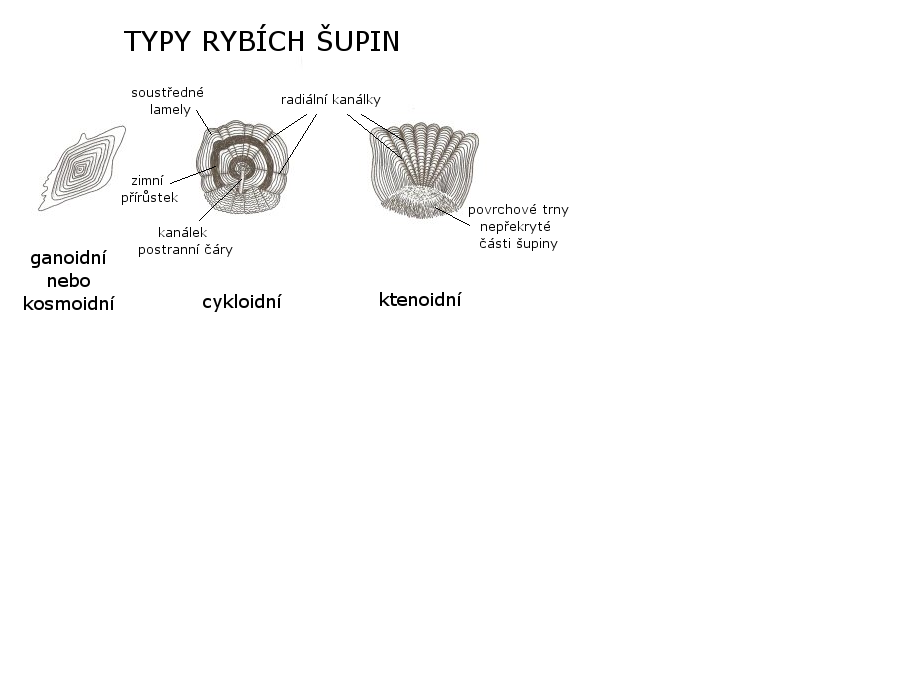 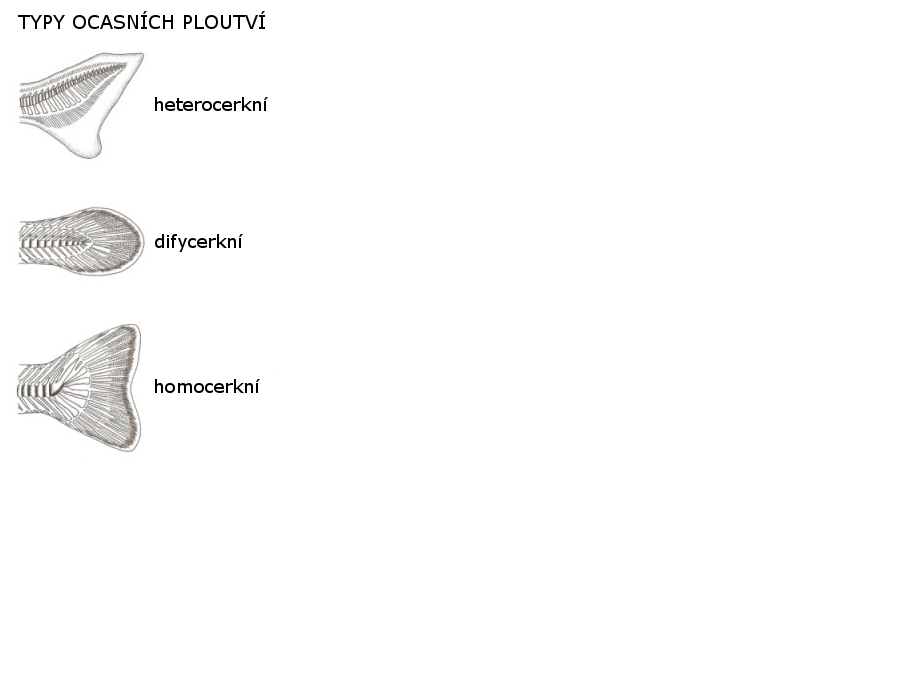 Typy šupin: 1) ganoidní - kosočtverečné, nepřekrývají se 2) cykloidní - celokrajné, překrývají se; lamely, letokruhy, zimní přírůstek, kanálek postranní čáry, radiální kanálek, trny       3) ktenoidní - na vnější straně hřebínek z ostnů, vnitřní stranou upevněny ve škářePodtřída: PaprskoploutvíNadřády: Násadcoploutví, Chrupavčití, Mnohokostnatí, KostnatíPodtřída: NozdratíNadřády: Lalokoploutví, Dvojdyšní ChrupavčitíNěkterými znaky připomínají parybyChrupavčitá kostra, heterocerkní ocasní ploutevŘád Jeseteři – chorda po celý život, hlava prodloužena v rypec, jejich jikry se upravují jako kaviár (černý = Beluga), Jeseter velký, Jeseter malý, Jeseter ruský, Jeseter hvězdonosý, Vyza velkáKostnatíČeleď: Sleďovití: mořské ryby s koncovými ústy, dlouhá řitní ploutev, upravováni jako zavináči, uzenáči a slanečci, Sleď obecný, Sardinka obecná, Šprot obecný, Sardel ančovičkaČeleď Lososovití: nápadná drobná tuková ploutvička bez paprsků, která je mezi hřbetní a ocasní ploutví, Losos obecný, Pstruh obecný, Pstruh americký duhový, Lipan podhorníDalší ryby z čeledi Kostnatých: Štika obecná, Kapr obecný, Karas obecný, Plotice obecná, Jelec tloušť, Střevle potoční, Živorodka komáří, Makrela obecná, Lín obecný, Cejn velký, Hrouzek obecný, Parna obecná, Hořavka duhová, Amur bílý, Okoun říční, Tuňák obecný, Tolstolobik obecný, Mřenka mramorová, Piskoř páskovaný, Sumec velký, Treska obecná, Úhoř říční, Candát obecný, Platýs bradavičnatý, KambalyLalokoploutví Představují přechod mezi rybami a obojživelníky (mají svalově vyztužené končetiny, jejichž koncová část připomíná ploutev)Řada je fosilníLatimérie podivná – objevena 22. 12. 1938 u Afriky, jediný žijící druhDvojdyšníTropické velké ryby, zachována struna hřbetníChrupavčitá kostra, ganoidní šupiny, vyvinuto dýchání žábrami i plícemiŘád Jednoplicní → Bahník australskýŘád Dvouplicní → Bahník americký, Bahník východo-africkýZákladní ekologické skupiny ryb:Sladkovodní – celý život tráví ve sladkých, tekoucích i stojatých vodáchPásma: 1. pstruhové – horské potoky s kamenitým dnem, př. pstruh a střevle             2. lipanové – podhorské řeky, př. lipan             3. parmové – střední tok řeky s hlubokým korytem, př. parma, okoun, štika             4. cejnové – nížiny, pomalu tekoucí vody, bahnité dno, př. cejn, kapr, sumec             5. ježdíkovo-platýsové – v ústí řek do moře, úhořMořské – žijí celý život v moři, př. platýs, sleď, sardinkaTažné – migrující  typy migrace: anadromní – z moře do řek (lososi), katadromní – z řek do moře – do Sargasového moře (úhoři), larvy – montéObojživelníciBatrachologieČtyřnožci schopní života na souši a dýchání vzdušného kyslíku, rozmnožováním jsou však vázáni na voduMají proměnlivou tělesnou teplotu, mají holou, slizkou kůžiZnačný výskyt v tropických oblastech – teplo a vlhkoTS: živí se převážně hmyzem, mají kloakuDS: larva žábry, dospělec plíce a kůžeRozmnožování: samice kladou do vody vajíčka (bez zárodečných obalů a bez skořápek), vývoj nepřímý přes larvu (=pulec, má vyvinutý proudový orgán, je býložravá), dochází k metamorfóze larvy v dospělce – vznik plic, změna CS a TSmají schopnost se rozmnožovat už v larválním stádiu = neoteniePodřídy:  Ocasatí, Beznozí = Červoři, Bezocasí, Řád: ŽábyOcasatívnitřní oplození, při rozmnožování samec vypouští balíček spermatických buněk (spermatofory)→ ten samice nasaje kloakou, schopnost regenerace, neotenie i vejcoživorodéMacarát jeskynní, Mlok skvrnitý, Čolek obecný, Axolotl mexický, Velemlok japonskýBeznozíVálcovité tělo bez končetin, vyvinuta pouze pravá plíce, skvěle vyvinutý čichČervor vodníBezocasíZkrácené, zploštělé tělo, redukována krční část a ocasLarvy jsou pulci, žijící ve voděNeotenie se nikdy nevyskytujeŽáby (Anura)Pulcům rostou nejprve zadní a potom přední končetiny na rozdíl od ocasatýchDlouhé a dobře vyvinuté zadní končetiny ke skákáníVymrštitelný jazyk → lov potravy, na polknutí se podílí oči (zavře oči, propojení svalů umožní polykání)Vnější oplozeníRosnička zelená, Ropucha zelená, Ropucha obecná, Ropucha krátkonohá, Skokan hnědý, Skokan štíhlý, Skokan ostronosý, Skokan skřehotavý, Skokan krátkonohý, Skokan zelený (více závislí na vodě než hnědý)Skokani mají vajíčka ve shlucích, ropuchy v provazcíchKuňky se v nebezpečí obrátí na břichoKuňka obecná, Kuňka žlutobřichá, Blatnice skvrnitá (pulec až 18cm, dospělá samice max. 7cm), Skokan volský, Veleskokan goliáší, Ropucha obrovská, Pralesničky (dendrobátky) 